ΠΡΟΣΚΛΗΣΗ        Το Νηπιαγωγείο Ερατεινής σας προσκαλεί στην ομιλία – συζήτηση που θα πραγματοποιηθεί την Τετάρτη 3 Απριλίου 2024 και ώρα 18:30 με θέμα :       ¨Οι σχέσεις των παιδιών προσχολικής και πρώτης σχολικής ηλικίας  με                    τους συνομηλίκους τους και ο ρόλος της οικογένειας¨ΟΜΙΛΗΤΕΣ:Κατσιαδάκη Παρασκευή , Κοινωνική ΛειτουργόςΤοτοκότση Αντώνης , ΨυχολόγοςΗ εκδήλωση θα πραγματοποιηθεί στο χώρο του Νηπιαγωγείου.Η εκπαιδευτικός του Νηπιαγωγείου Ερατεινής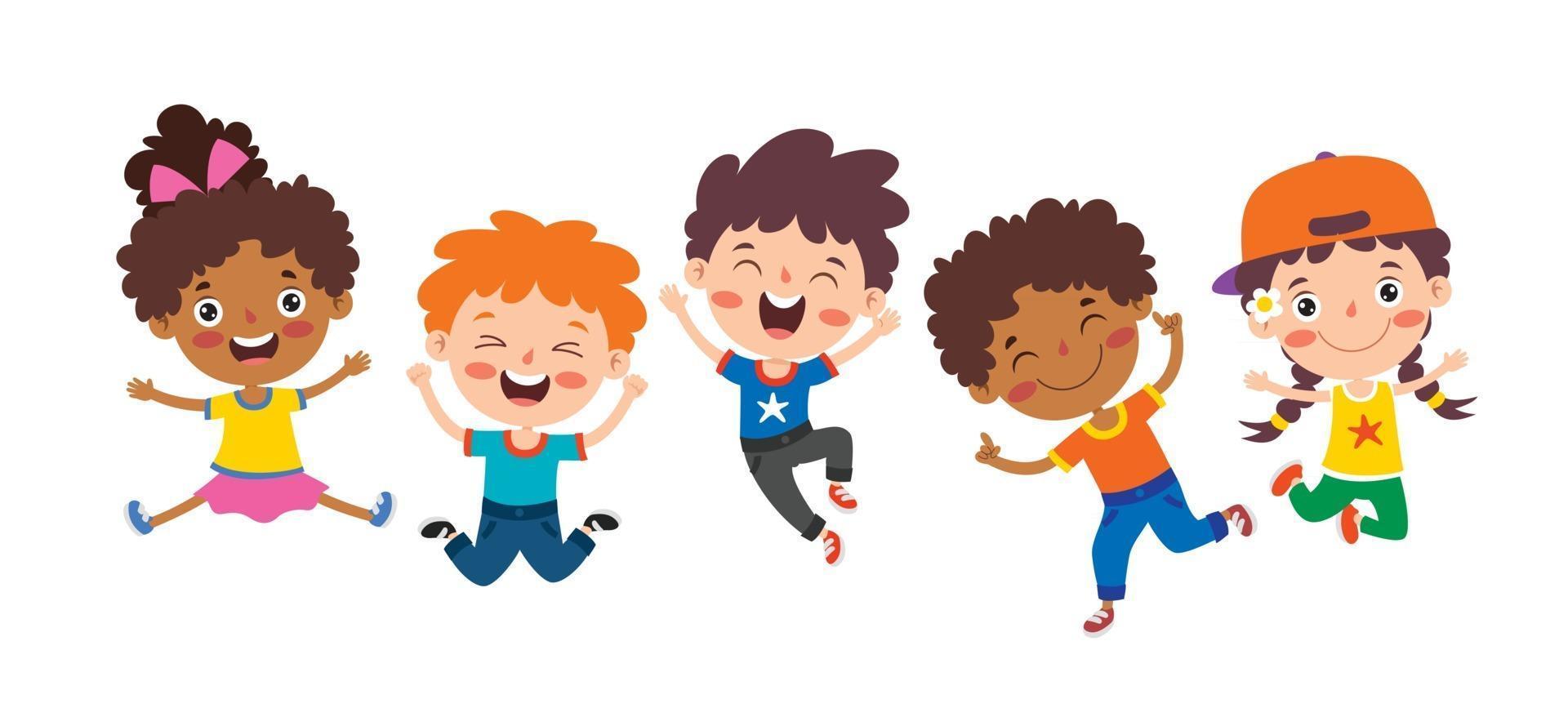 